В бібліотеці оформлена книжкова виставка «Новинки навчальної літератури»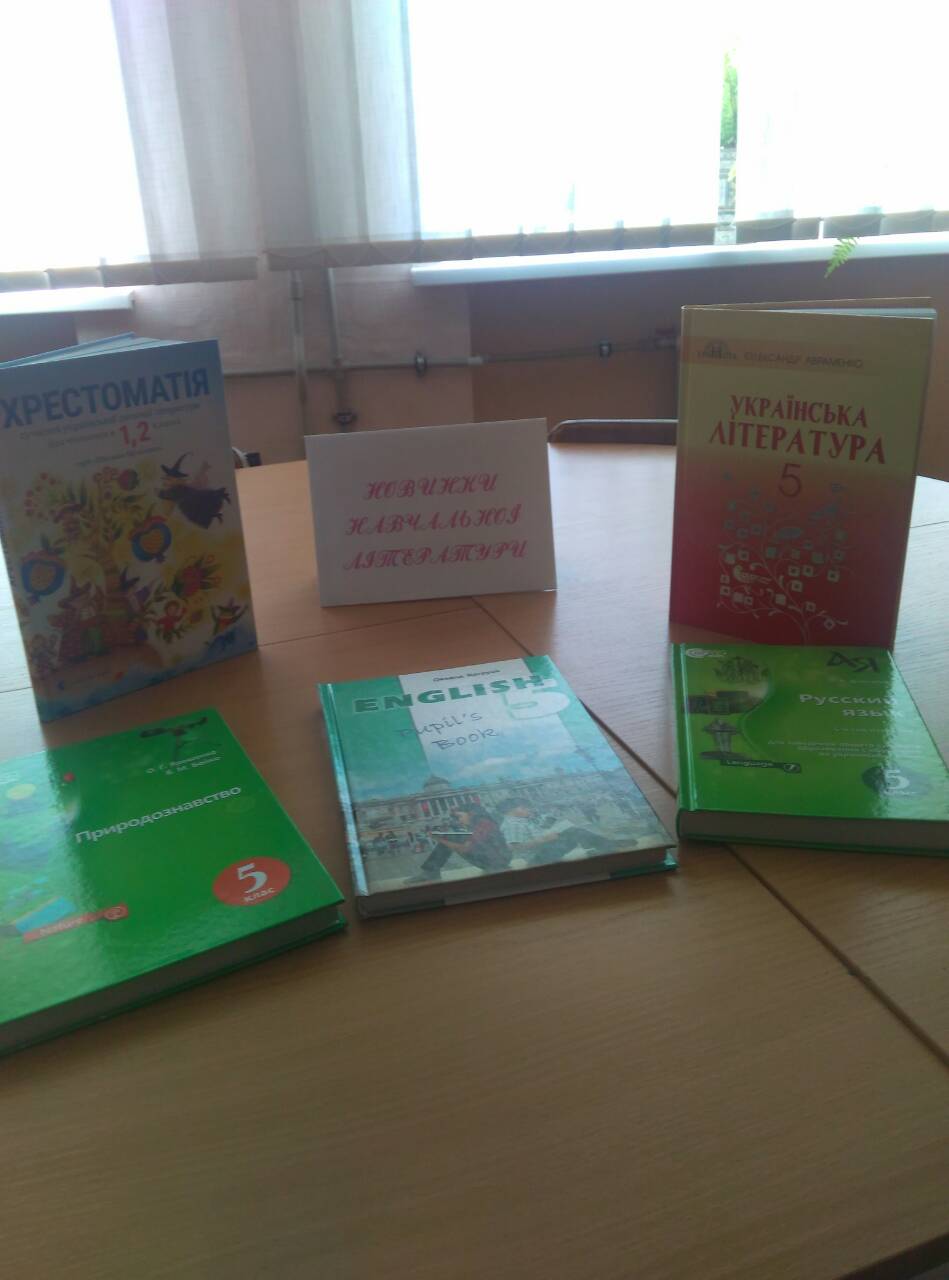 